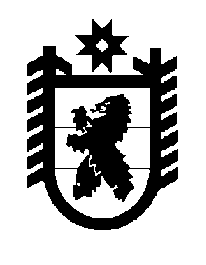 Российская Федерация Республика Карелия    ПРАВИТЕЛЬСТВО РЕСПУБЛИКИ КАРЕЛИЯРАСПОРЯЖЕНИЕот  28 марта 2019 года № 231р-Пг. Петрозаводск 	В соответствии с частью 4 статьи 3, пунктом 3 статьи 4 Федерального закона от 21 декабря 2004 года № 172-ФЗ «О переводе земель или земельных участков из одной категории в другую» отказать администрации Пудожского муниципального района в переводе земельного участка, имеющего кадастровый номер 10:09:0230106:3, площадью 10000 кв. м (адрес (местоположение): местоположение установлено относительно ориентира, расположенного за пределами участка. Почтовый адрес ориентира: Республика Карелия, Пудожский район, район п. Пудожгорский, остров Сосновец в акватории Онежского озера), из состава земель запаса в земли особо охраняемых территорий и объектов в связи с несоответствием испрашиваемого целевого назначения земельного участка генеральному плану Пяльмского сельского поселения. 
           Глава Республики Карелия                                                              А.О. Парфенчиков